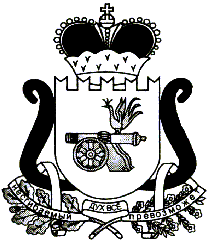 АДМИНИСТРАЦИЯ   МУНИЦИПАЛЬНОГО ОБРАЗОВАНИЯ«ЕЛЬНИНСКИЙ  РАЙОН» СМОЛЕНСКОЙ ОБЛАСТИР А С П О Р Я Ж Е Н И Е от  04.03.2021 № 44-рг. ЕльняО внесении изменений в ежегодный план проведения проверок соблюдения трудового законодательства и иных нормативных правовых актов, содержащих нормы трудового права, в подведомственных Администрации муниципального образования «Ельнинский район» Смоленской области организациях на 2021 годНа основании ходатайства отдела культуры и спорта Администрации муниципального образования «Ельнинский район» Смоленской области от 03.03.2021, в связи с неблагоприятной обстановкой по распространению коронавирусной инфекции (COVID-19) на территории муниципального образования «Ельнинский район» Смоленской области, в соответствии с действующим Указом Губернатора Смоленской области от 18.03.2020 № 24 «О введении режима повышенной готовности»:1. Внести следующие изменения в  Ежегодный план проведения проверок соблюдения трудового законодательства и иных нормативных правовых актов, содержащих нормы трудового права, в подведомственных Администрации муниципального образования «Ельнинский район» Смоленской области организациях на 2021 год, утвержденный распоряжением Администрации муниципального образования «Ельнинский район» Смоленской области  от 21.12.2020 № 425-р:позицию : заменить на позицию:2. Начальнику отдела культуры и спорта Администрации муниципального образования «Ельнинский район» Смоленской области  (Е.И.Хроменковой) обеспечить:- своевременное формирование рабочей группы, уполномоченной на осуществление ведомственного контроля; - уведомление о проведении плановой проверки руководителя  или уполномоченного представителя подведомственной организации под расписку, включающую сведения о дате её вручения, не позднее, чем за три рабочих дня до начала  проведения проверки посредством вручения заверенной копии распоряжения Администрации муниципального образования «Ельнинский район» Смоленской области (далее  также – Администрация) о проведении проверки;- организацию и проведение ведомственного контроля в подведомственной организации в установленные сроки;- составление в двух экземплярах Акта проверки соблюдения трудового законодательства и иных нормативных правовых актов, содержащих нормы трудового права, непосредственно после её завершения, с передачей одного из них руководителю подведомственной организации или уполномоченному им представителю под расписку, а второго экземпляра с приложениями в сектор организационной и кадровой работы Администрации.3. Настоящее распоряжение разместить на официальном сайте Администрации муниципального образования «Ельнинский район» Смоленской области в информационно-телекоммуникационной  сети «Интернет».4. Контроль за исполнением настоящего распоряжения возложить на управляющего делами Администрации муниципального образования «Ельнинский район» Смоленской области Новикову О.И.И.п.Главы муниципального образования «Ельнинский район» Смоленской области 				        В.И.Юрков1МБУК «Культурно-досуговый центр»216330 Смоленская обл., г.Ельня, ул. Пролетарская, д.46/216330 Смоленская обл., г.Ельня, ул. Пролетарская, д.46плановая15.03.2021-09.04.20211МБУК «Культурно-досуговый центр»216330 Смоленская обл., г.Ельня, ул. Пролетарская, д.46/216330 Смоленская обл., г.Ельня, ул. Пролетарская, д.46плановая27.09.2021-22.10.2021